Anmeldung / Inscription / Iscrizione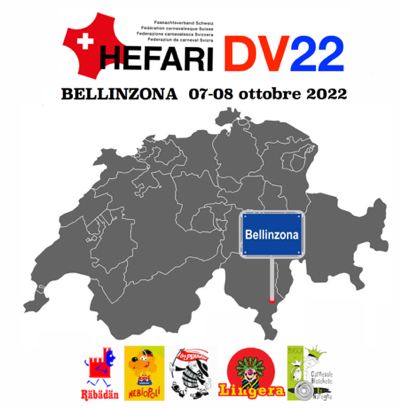 HEFARI DV22 BELLINZONA 07/08-10-2022___________________________________________________________________________________________________________________________________________________________Anmeldeschluss / Délai d´inscription / Termine d'iscrizione:    07.09.2022Hotelbuchung / Réservation d'Hôtel / Riservazione Hotel:       01.07.2022Senden / Envoyer à / Inviare a:                           hefaridv22@gmail.comDie Reservation wird in der Reihenfolge der eingegangenen Anmeldungen berücksichtigt.La réservation respectera l´ordre chronologique dès réception des inscriptions.La prenotazione sarà fatta in ordine cronologico di arrivo delle iscrizioni.Anmeldung gilt erst nach Zahlungseingang als definitiv / L'inscription n'est définitive qu'après réception du paiement /
L'iscrizione è definitiva solo a pagamento avvenuto.Unterkunft / Hébergement / Pernottamento... Die Zimmer können direkt in den teilnehmenden Hotels, per E-Mail oder telefonisch unter Verwendung des Rabattcodes HEFARI22 gebucht werden.... Les chambres peuvent être réservées directement dans les hôtels participants, par E-mail ou par téléphone en utilisant le code de réduction HEFARI22.... Le camere possono essere prenotate direttamente presso gli Hotel convenzionati, via E-mail o telefono con il codice sconto HEFARI22Verein / Société / Società:Name, Vorname / Nom, Prénom / Nome, Cognome:Adresse / Adresse / Indirizzo:PLZ, Ort / NPA, Lieu / CAP, Località:Tel. / Mobile:E-Mail:Sprache wählenSélectionner la langueSelezionare LinguaDeutschFrançaisItalianoAnreise mit ... / Voyage avec ... / Viaggio con ...       (Bitte wählen ... Selectionner ... Scegliere)Auto / Voiture / AutoBahn / Train / TrenoBus / Autobus / BusTeilnahme / Participation / Partecipazione                HEFARI DV22 Bellinzona ... 07-08.10.2022Teilnahme / Participation / Partecipazione                HEFARI DV22 Bellinzona ... 07-08.10.2022Anz. Pers. Nbre pers. No. persPreis Prix Prezzo TOTAL CHFFR / VE / VE 07.10.2022Abendessen und Programm / souper et soirée / cena e festa seraleAbendessen und Programm / souper et soirée / cena e festa seraleCHF 38 / pers.SA / SA / SA08.10.2022Teilprogramm / Programme partiel / Programma parziale Begrüßung, Mittagessen / Bienvenue, diner / Benvenuto, pranzoTeilprogramm / Programme partiel / Programma parziale Begrüßung, Mittagessen / Bienvenue, diner / Benvenuto, pranzoCHF 49 / pers.Vollprogramm / Programme complet / Programma completo Begrüßung, Mittagessen, Festbankett, Unterhaltungsprogramm Bienvenue, diner, souper et soirée Benvenuto, pranzo, cena di gala, intrattenimento seraleVollprogramm / Programme complet / Programma completo Begrüßung, Mittagessen, Festbankett, Unterhaltungsprogramm Bienvenue, diner, souper et soirée Benvenuto, pranzo, cena di gala, intrattenimento seraleCHF 90 / pers.Nachmittagsprogramm aus Ihrer Wahl und SpracheDie Anzahl der Führungen ist begrenzt und wird daher erst nach Ihrer Anmeldung bestätigt.Programme après midi à choisir selon la langueLes visites guidées sont limitées en nombre et ne seront donc confirmées qu'après votre inscription.Programma pomeridiano a vostra sceltaLe visite guidate sono a numero limitato e verranno quindi confermate solo dopo la vostra iscrizione.Nachmittagsprogramm aus Ihrer Wahl und SpracheDie Anzahl der Führungen ist begrenzt und wird daher erst nach Ihrer Anmeldung bestätigt.Programme après midi à choisir selon la langueLes visites guidées sont limitées en nombre et ne seront donc confirmées qu'après votre inscription.Programma pomeridiano a vostra sceltaLe visite guidate sono a numero limitato e verranno quindi confermate solo dopo la vostra iscrizione.1. Geführte Besichtigung des "Centro Storico" (Altstadt) von Bellinzona1. Visite guidée du "Centro Storico" (vieille ville) de Bellinzona1. Visita guidata di Bellinzona «Centro Storico»1. Geführte Besichtigung des "Centro Storico" (Altstadt) von Bellinzona1. Visite guidée du "Centro Storico" (vieille ville) de Bellinzona1. Visita guidata di Bellinzona «Centro Storico»CHF 15.- / pers.Deutsch (DE)Français (FR)SOLD  OUT !!2. Geführte Besichtigung der Festung Castelgrande und ihrer unterirdischen Gänge2. Visite guidée de la forteresse de Castelgrande et de ses passages souterrains2. Visita guidata della Fortezza di Castelgrande e dei suoi Sotterranei2. Geführte Besichtigung der Festung Castelgrande und ihrer unterirdischen Gänge2. Visite guidée de la forteresse de Castelgrande et de ses passages souterrains2. Visita guidata della Fortezza di Castelgrande e dei suoi SotterraneiCHF 15.- / pers.Deutsch (DE)Français (FR)SOLD  OUT !!3. Rundfahrt durch Bellinzona mit dem Artù-Zug   (Start/Ende Piazza Collegiata)3. Visite de Bellinzona avec le train Artù   (Départ/Arrivée Piazza Collegiata)3. Tour di Bellinzona con il Trenino Artù   (Partenza/Arrivo Piazza Collegiata)3. Rundfahrt durch Bellinzona mit dem Artù-Zug   (Start/Ende Piazza Collegiata)3. Visite de Bellinzona avec le train Artù   (Départ/Arrivée Piazza Collegiata)3. Tour di Bellinzona con il Trenino Artù   (Partenza/Arrivo Piazza Collegiata)CHF 12.- / pers.Deutsch (DE)Français (FR)SOLD  OUT !!4. Die Entdeckung der "Salame dei Castelli" - Schloss Montebello Bellinzona  (Ihre    Salami wird an jeden Teilnehmer am Ende des Reifungsprozesses verschickt)4. La découverte du "Salame dei Castelli" - Château Montebello Bellinzona  (votre    salami sera envoyé à chaque participant à la fin du processus de maturation)4. Alla scoperta del "Salame dei Castelli" - Castello Montebello  (Il proprio salame    sarà inviato ad ogni partecipante alla fine del processo di stagionatura)4. Die Entdeckung der "Salame dei Castelli" - Schloss Montebello Bellinzona  (Ihre    Salami wird an jeden Teilnehmer am Ende des Reifungsprozesses verschickt)4. La découverte du "Salame dei Castelli" - Château Montebello Bellinzona  (votre    salami sera envoyé à chaque participant à la fin du processus de maturation)4. Alla scoperta del "Salame dei Castelli" - Castello Montebello  (Il proprio salame    sarà inviato ad ogni partecipante alla fine del processo di stagionatura)Ausverkauft !Epuisé !!!Esaurito !!!CHF 45.- / pers.Deutsch (DE)Français (FR)SOLD  OUT !!Tessiner Weinverkostung / Dégustation de vins tessinois / Degustazione vini TIWeinkellereien / Cantine: Parravicini, La Costa, Il Cavaliere e Settemaggio.CHF 20.- mit kostenlosem offiziellen “Bellinzona DV22-Kelch / CHF 20.- avec calice officiel Bellinzona DV22 gratuit / CHF 20.- con calice ufficiale Bellinzona DV22 in omaggioTessiner Weinverkostung / Dégustation de vins tessinois / Degustazione vini TIWeinkellereien / Cantine: Parravicini, La Costa, Il Cavaliere e Settemaggio.CHF 20.- mit kostenlosem offiziellen “Bellinzona DV22-Kelch / CHF 20.- avec calice officiel Bellinzona DV22 gratuit / CHF 20.- con calice ufficiale Bellinzona DV22 in omaggioVor Ort zu zahlenA payer sur placeDa pagare in locoTotal Rechnungsbetrag / Montant Total / Totale complessivoZu überweisen auf das Konto / A verser sur le compte / Da versare sul conto:Associazione Hefari DV22, Bellinzona  ...  IBAN CH85 0900 0000 1586 5065 2Total Rechnungsbetrag / Montant Total / Totale complessivoZu überweisen auf das Konto / A verser sur le compte / Da versare sul conto:Associazione Hefari DV22, Bellinzona  ...  IBAN CH85 0900 0000 1586 5065 2Total / Totale